УТВЕРЖДАЮ:Генеральный директор ООО «УПЦ «Технология»___________________ Корюкова Л.Ю.12 января 2018г. (к приказу № 3-У от 12 января 2018 г.)Положение «О порядке и основаниях перевода,отчисления и восстановления обучающихся»Общие положенияПорядок и основания перевода, отчисления и восстановления обучающихся по программам дополнительного профессионального образования (далее — Порядок отчисления и восстановления) ООО «УПЦ «Технология» (далее - Организация) является локальным нормативным актом,  разработанным в соответствии с требованиями Федерального закона от 29 декабря 2012 года N273-ФЗ «Об образовании в Российской Федерации», приказа Министерства образования и науки Российской Федерации от 01 июля 2013 года N499 «Об утверждении Порядка организации и осуществления образовательной деятельности по дополнительным профессиональным программам», приказа Министерства образования и науки Российской Федерации от 15 марта 2013 года N185 «Об утверждении Порядка применения к обучающимся и снятия с обучающихся мер дисциплинарного взыскания», Устава Организации.Целью Порядка является нормативное правовое обеспечение порядка проведения процедур перевода, отчисления и восстановления обучающихся Организации.За восстановление на обучение, прием для продолжения обучения после отчисления, перевод с одной образовательной программы и (или) формы обучения на другую плата не взимается.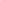 Порядок и основания перевода обучающегося2.1.  Перевод обучающихся с одной программы дополнительного профессионального образования на другую внутри Организации (далее — Перевод) производится на основании личного заявления обучающегося. 2.2.  Перевод возможен:2.2.1. в период изучения вводных тем образовательной программы;2.2.2. при наличии частичного соответствия содержания планирования и объема образовательных программ. Перевод слушателей с одной образовательной программы и (или) формы обучения на другую, с одного направления обучения на другое, а также восстановление в число слушателей лиц, ранее отчисленных из Организации, производится при условии успешного прохождения последней промежуточной аттестации с обязательным оформлением дополнительного соглашения к договору на оказание образовательных услуг.2.2.3. За восстановление на обучение, прием для продолжения обучения после отчисления, перевод с одной образовательной программы и (или) формы обучения на другую плата не взимается.2.3. В случае перевода по п. 2.2.1 Порядка отчисления и восстановления обучающийся и Организация, по обоюдному согласию, вносят изменения в Договор об оказании платных образовательных услуг (далее Договор), заключенный с обучающимся, в части изменения названия образовательной программы, ее объема (количества часов), сроков оказания услуг и их оплаты.2.4. В случае перевода по п. 2.2.2 Порядка проводится анализ соответствия освоенных обучающимся тем (по документам учета результатов освоения обучающимся образовательных программ), требованиям учебного плана другой образовательной программы по содержанию и объему в часах.По результатам этого анализа в Договор, заключенный с обучающимся, вносятся изменения в части названия образовательной программы, ее объема (количества часов), сроков оказания услуг и их оплаты.В случае если Договор заключен с физическим и (или) юридическим лицом, заказывающим платные образовательные услуги для иных лиц, на основании Договора, то возможность Перевода должна быть обязательно согласована с ним в письменном виде.2.5. Решение о возможности переводе с одной формы обучения на другую принимается директором Организации на основании личного заявления обучающегося с указанием причин перевода.Порядок и основания отчисления обучающихся3.1 Образовательные отношения прекращаются в связи с отчислением обучающегося из Организации в следующих случаях: 3.1.1 в связи с завершением обучения;3.1.2 по инициативе обучающегося;3.1.3 в случае невыполнения обучающимся обязанностей по добросовестному освоению образовательной программы и выполнению учебного плана;3.1.4 в случае установления нарушения порядка приема в Организацию, повлекшего по вине обучающегося его незаконное зачисление в Организацию;3.1.5 за нарушение правил Внутреннего распорядка для обучающихся;3.1.6 за совершение противоправных действий, грубые неоднократные нарушения настоящего Устава;3.1.7 при наличии медицинского заключения, препятствующего обучению;3.1.8 по обстоятельствам, не зависящим от воли обучающегося, в том числе в случае ликвидации Организации, осуществляющей образовательную деятельность;3.1.9 по обстоятельствам, не зависящим от воли Заказчика и Организации (форс-мажор).3.2 Решение об отчислении обучающегося принимается директором и оформляется приказом об отчислении.3.3 Основанием для отчисления по п. 3.1.1 является завершение обучения по образовательной программе и прохождение итоговой аттестации обучающихся.Организация в десятидневный срок после издания приказа об отчислении обучающегося в связи с завершением обучения выдает обучающемуся документ о квалификации  установленного образца.3.4 Основанием для отчисления по п. 3.1.2 является личное заявление обучающегося с указанием причины прекращения обучения.Досрочное прекращение образовательных отношений по инициативе обучающегося не влечет за собой возникновения каких-либо дополнительных, в том числе материальных обязательств обучающегося перед Организацией.3.5 Основанием для отчисления по п. 3.1.3 является служебная записка заместителя директора по методической работе о невыполнения обучающимся обязанностей по добросовестному освоению программы и выполнению учебного плана.3.6 Основанием для отчисления по п. 3.1.4 является служебная записка заместителя директора по методической работе о нарушении обучающимся порядка приема в Организацию, повлекшее по вине обучающегося его незаконное зачисление в Организацию.3.7 Основанием для отчисления по п. 3.1.5 и п.З.1.6 является служебная записка заместителя директора по методической работе о грубом или неоднократном нарушении обучающимся Правил внутреннего распорядка, Устава Организации, а также других локальных актов Организации и применении к обучающемуся отчисления как меры дисциплинарного взыскания.3.8 Основанием для отчисления по п. 3.1.7 является служебная записка начальника отдела подготовки персонала с приложением копии медицинского заключения, препятствующего обучению.3.9 Отчисление, как мера дисциплинарного взыскания, может быть применено к обучающемуся не позднее одного месяца после обнаружения нарушения. От обучающегося должно быть затребовано объяснение в письменной форме. Отказ от дачи объяснений не может быть препятствием к отчислению.3.10 Не допускается отчисление обучающегося по инициативе Организации во время его болезни, отсутствия по уважительной причине.3.11 Права и обязанности обучающегося и Организации, предусмотренные действующим законодательством и локальными нормативными актами Организации, прекращаются с даты отчисления обучающегося из Организации.3.12 При досрочном прекращении образовательных отношений Организация в трехдневный срок после издания приказа об отчислении выдает лицу, отчисленному из Организации, справку об обучении в соответствии с частью 12 статьи 60 Федерального закона от 29 декабря 2012 года N 273-ФЗ «Об образовании в Российской Федерации».3.13 Срок освоения образовательной программы и образовательных отношений определён договором. По инициативе обучающегося на основании личного заявления срок может быть продлен при наличии следующих причин: болезнь обучающегося, длительная командировка или иные личные (профессиональные) обстоятельства, подтверждённые документально.Порядок восстановления обучающихся4.1 Лицо, отчисленное из Организации по собственному желанию до завершения освоения образовательной программы, имеет право на восстановление для обучения в течение года после отчисления при наличии укомплектованной группы и при сохранении прежних условий обучения.4.2 Основанием для восстановления на обучение является личное заявление лица, желающего продолжить обучение, с указанием причин отчисления и наличие справки об обучении в Организации.4.3 Восстановление лица, желающего продолжить обучение, может быть осуществлено также в период формирования группы соответствующей образовательной программы и формы обучения.4.4 Восстановление лица в состав обучающихся возможно при наличии свободных мест в учебной группе.4.5 Лицо, желающее продолжить обучение, имеет право быть восстановленным при следующих условиях:оплаты стоимости платных образовательных услуг согласно Договору об оказании платных образовательных услуг;прохождения промежуточной аттестации, проводимой в формах, определенных образовательной программой и в порядке, установленном локальными актами Организации, по той части образовательной программы, которая была освоена обучающимся ранее.4.6 Заявление лица с просьбой о восстановлении рассматривается и принимается генеральным директором Организации, на основании чего издается приказ о восстановлении.